В КГУ "ОШ№1" В рамках празднования 30-летия Независимости Республики Казахстан, учитель казахского языка Гульмира Халитовна среди учеников 10 класса провела викторину Цель: Каждый гражданин РК имеет право на пользованием родным языком, на свободный выбор языка общения, воспитания, обучения и творчества. Расширить знания о языках, традициях разных национальностей. Воспитывать любовь и уважение к родному языку и своей стране. Привитие интереса к знанию государственного языка, формирование патриотизма через изучение культурного наследия народа. 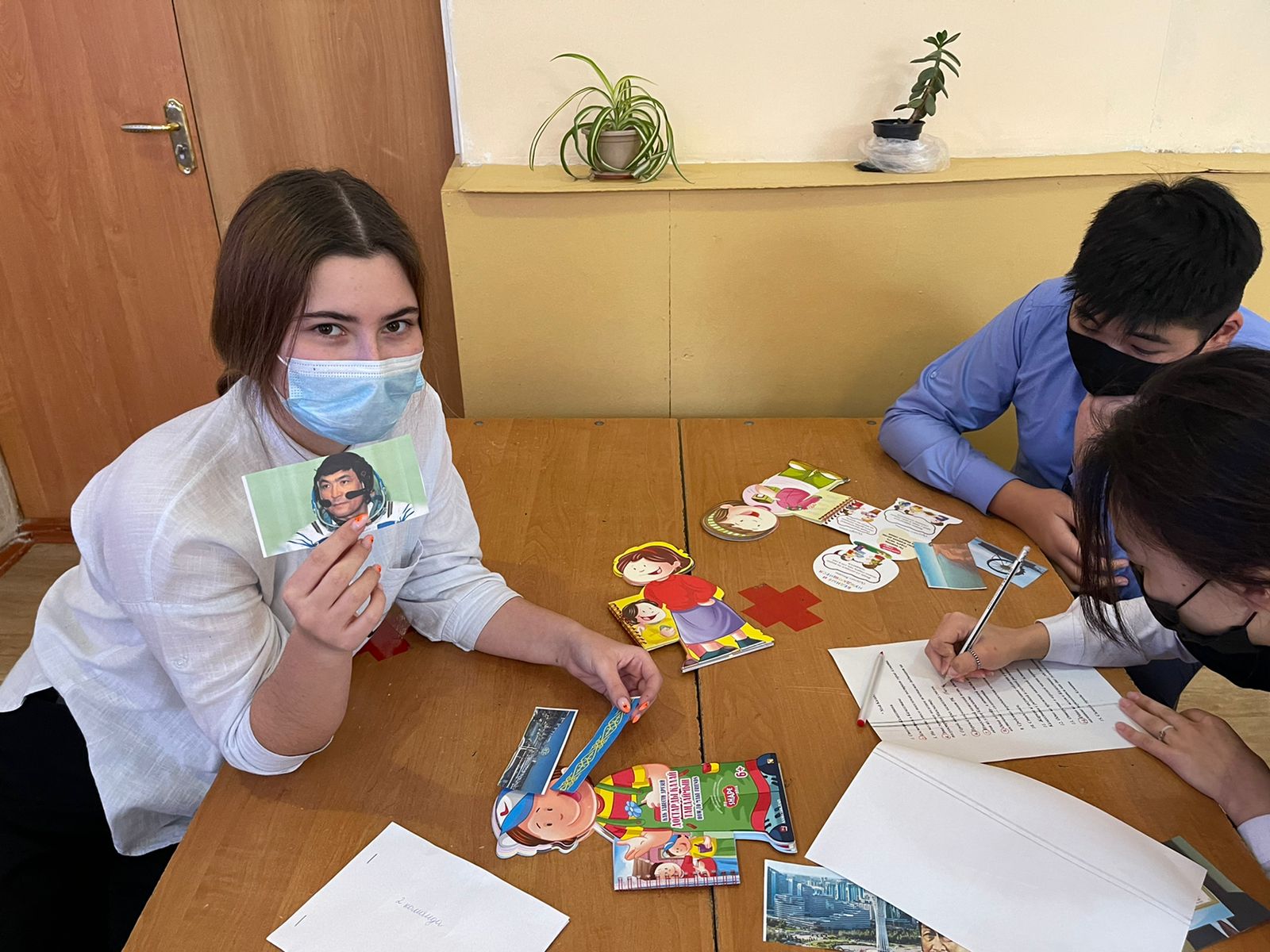 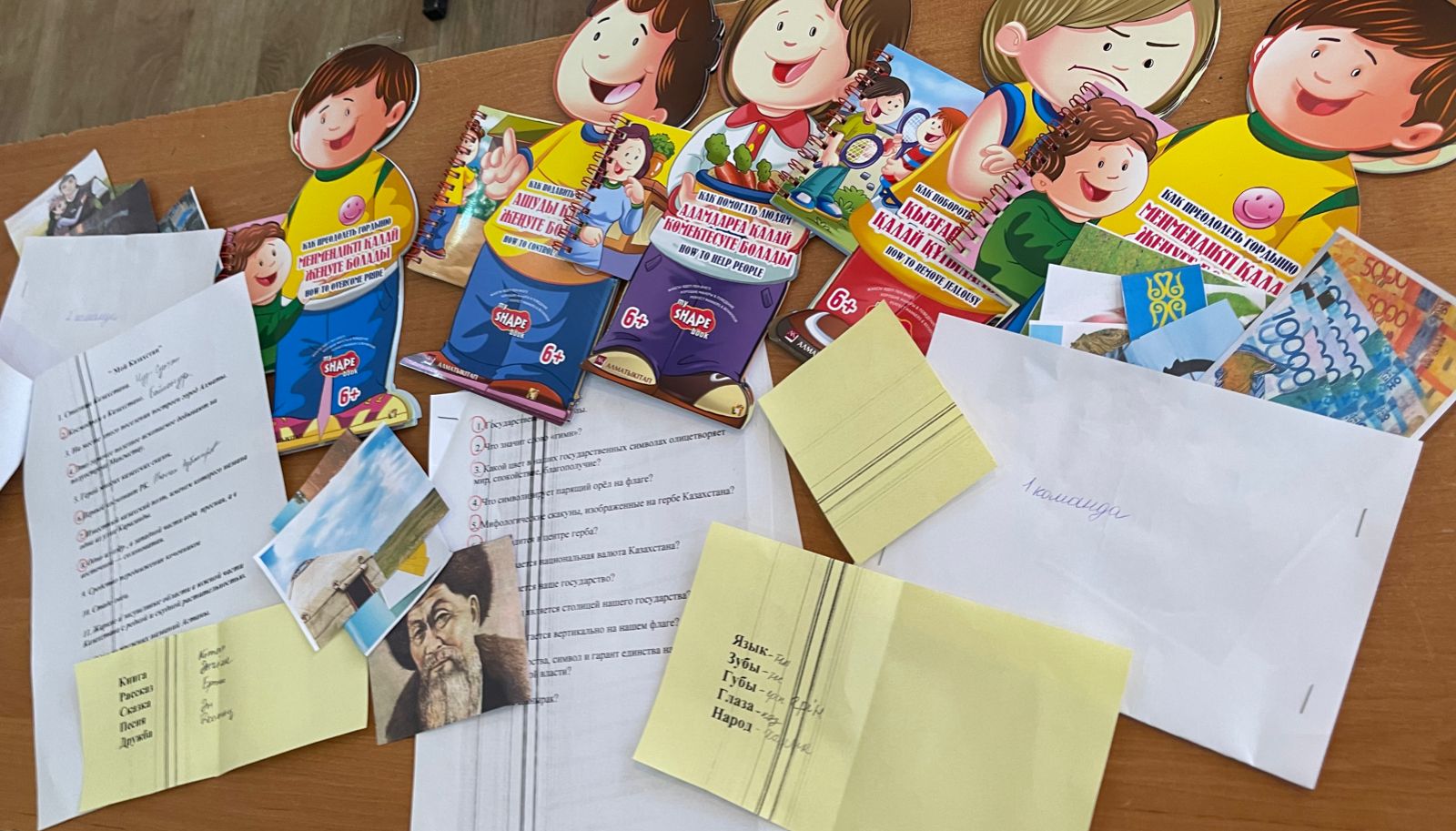 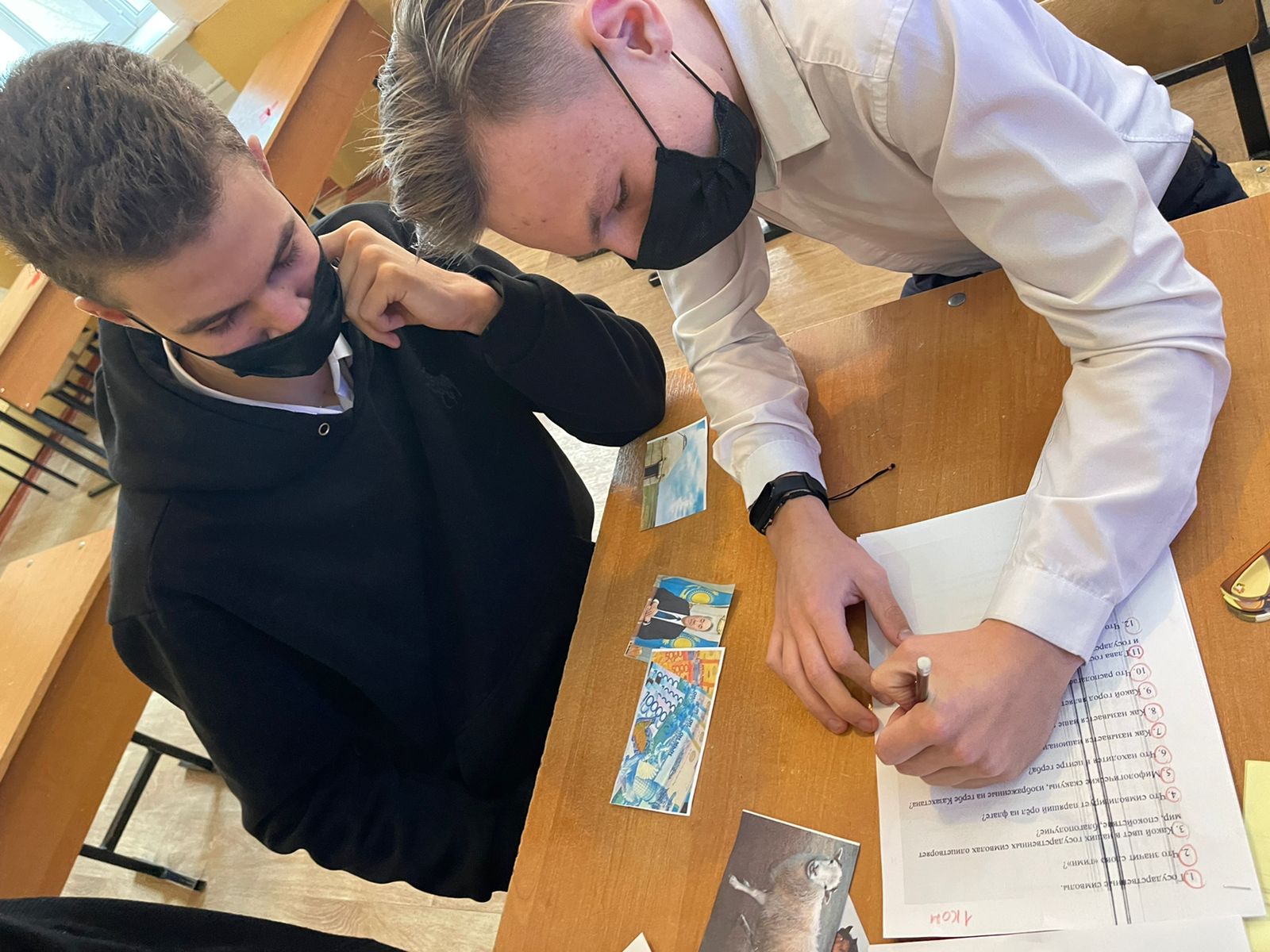 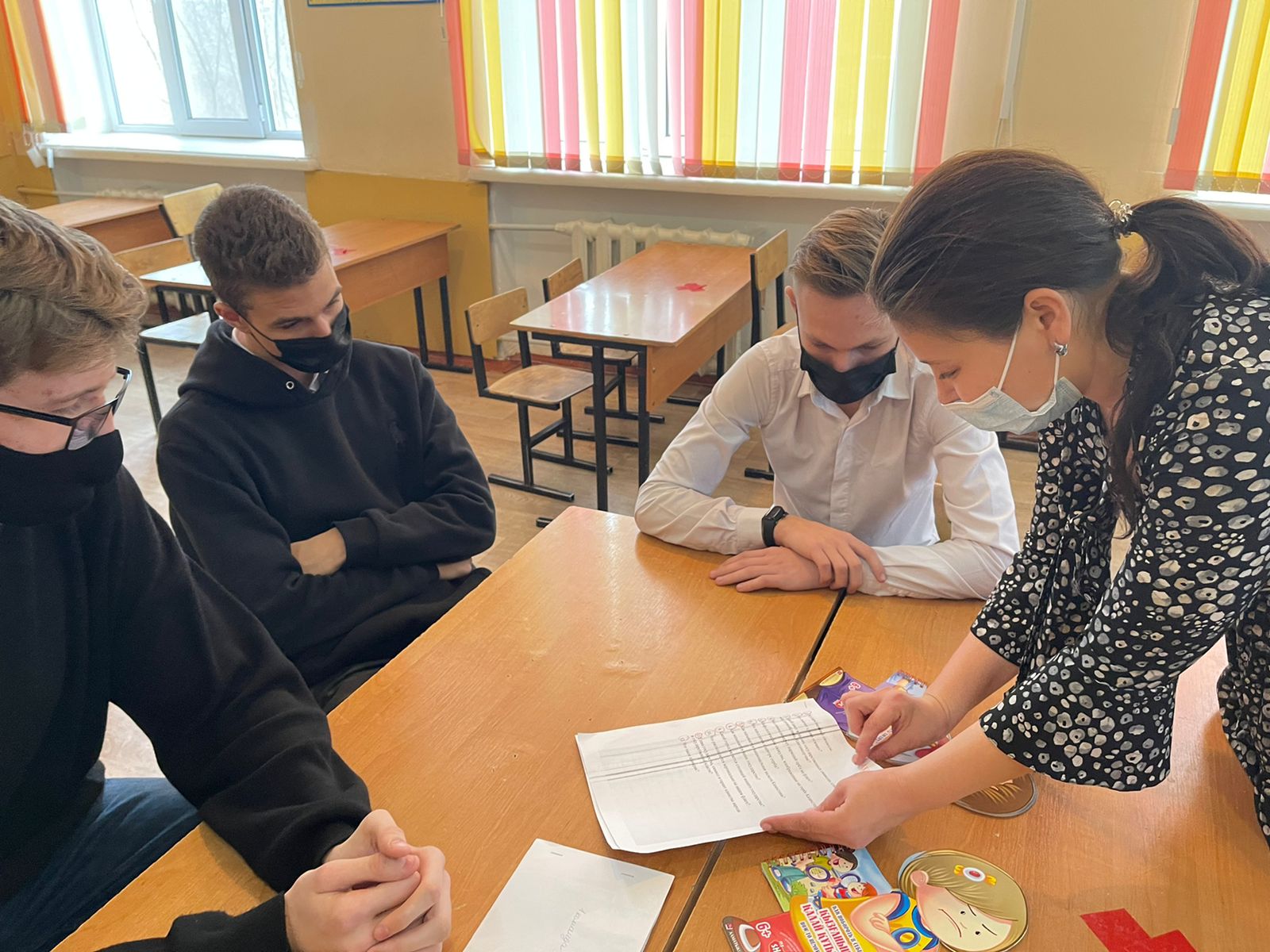 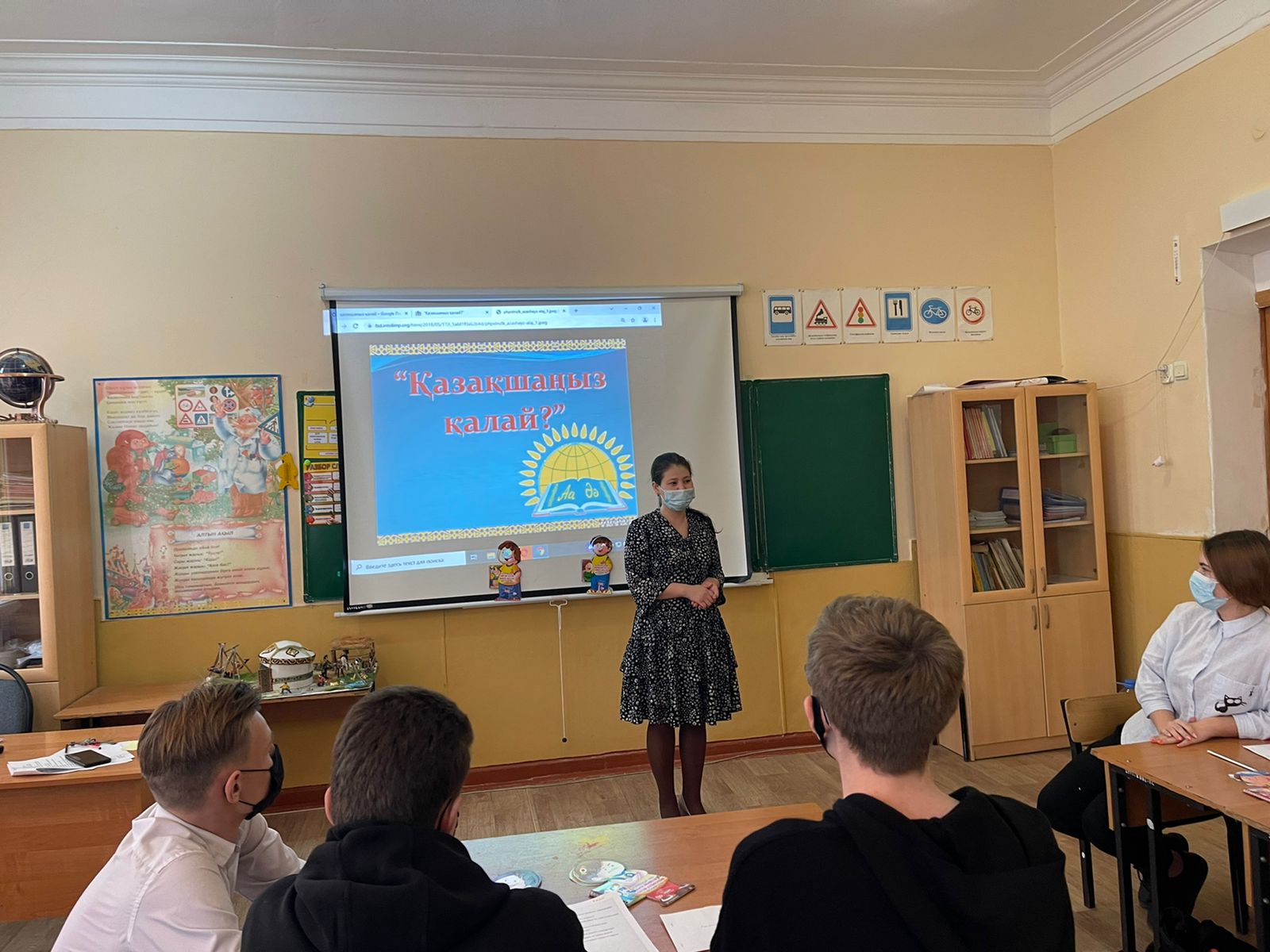 